Talking SustainabilityAs parents we learn from each other. We learn more about parenting by sharing ideas with each other. We get ideas for colleges or how to handle a child who does not complete homework assignments from talking to each other. We listen and learn from these suggestions with the hopes that we will be able to help our children into the future. It is time to bring environmental sustainability into our conversation about parenting. These issues can no longer be regulated to the sidelines. There should be no embarrassment in speaking out and making changes in how one raises their children. We all gain and our children gain when we learn to take new actions. When we share ideas and model environmentally sustainable behavior we make it easier for others to join in. It is okay to talk about carpooling, or share ideas about where to buy locally grown produce; it is okay to work with other parents to limit the amount of party favors and extra stuff at the next celebration.  It is okay to take action. 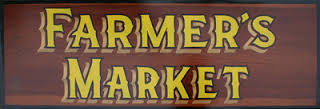 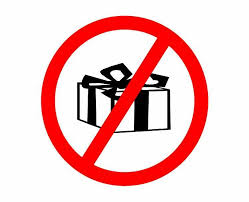 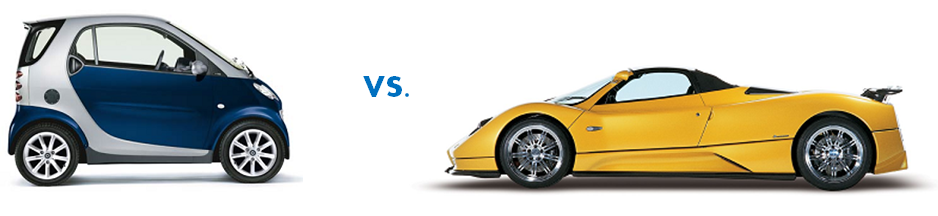 http://www.greenchildmagazine.com/raising-tomorrows-sustainable-leaders/